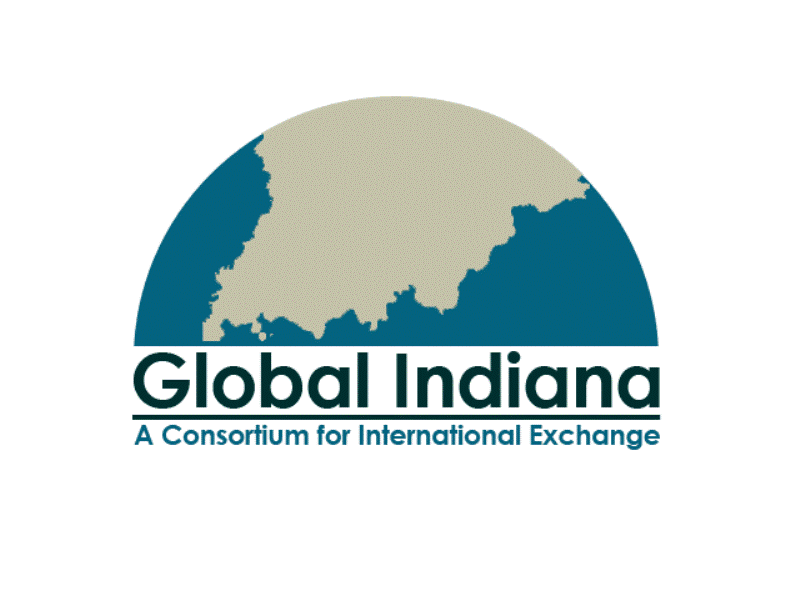 Application for School PartnershipApplicants are welcome to modify this form electronically, but please include all requested information.School Name: ________________________________________ Enrollment: _______________Address_______________________________________________________________________Grade levels: _____ Website: ______________     Setting:  (Urban) (Suburban) (Town) (Rural)Principal: _________________________________ Telephone ___________Email: __________School Contact: ____________________________ Telephone ___________Email: __________District Name: _________________________________________________________________Superintendent: ________________________________________________________________Please describe your school and the community it serves. Include any distinguishing characteristics or accomplishments:One of the conditions for acceptance is a commitment from the principal or superintendent to support the school partnership initiative.  Please comment on this commitment.  How do you envision that this opportunity will enrich your school's curriculum and instruction? Country of Choice for Partnership:  ____China   ____Thailand   ___ Ecuador ____Taiwan    ____Indonesia ____ Germany (high schools only)  Please include photos of your school and students or a school brochure.